Формуляр 3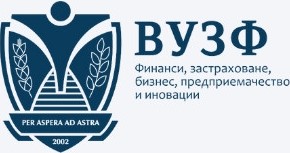 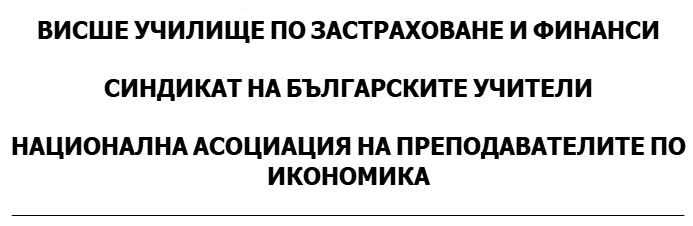 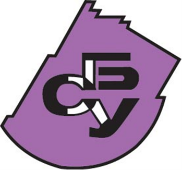 ГОДИШНИ НАГРАДИ ЗА ОБРАЗОВАНИЕ ПО ИКОНОМИКА В СРЕДНИТЕ УЧИЛИЩА2023Формуляр за номиниране в направление „Ученици“1. Лични данни за номинирания:Име, презиме, фамилия: ________________________________________________Дата на раждане: ______________________________________________________Телефон за връзка: ____________________________________________________E-mail: ______________________________________________________________Училище: ___________________________________________________________Клас: ____________Професия/специалност/профил: _________________________________________Класен ръководител: __________________________________________________Директор: ___________________________________________________________2. Кратко представяне на ученика: /Постъпване и обучение в училището, успех, интереси в сферата на икономическите дисциплини, други интереси. Взаимоотношения в класа, участие в ученически органи на класно или училищно ниво, участие в доброволчески и социални дейности и др./ ________________________________________________________________________________________________________________________________________ ...3. Умения и постижения на ученика: /Представяне в класа, активност в класни и училищни инициативи чрез разработване и представяне самостоятелно или в екип на реферати, доклади, проекти и др. иновативни идеи по изучаваната професия/специалност/профил. Участие в общински, областни, регионални, национални и международни конкурси, състезания, конференции и олимпиади с икономическа насоченост. Получени отличия и награди. Референции./_______________________________________________________________________________________________________________________________________ ...4. Друга информация, представяща личността на ученика: /По преценка на номиниращия/номиниращите./_______________________________________________________________________________________________________________________________________ ...5. Приложени материали, обосноваващи направената номинация /предоставят се по e-mail/._______________________________________________________________________________________________________________________________________ ...6. Данни за номиниращия/номиниращите:_______________________________________________________________________________________________________________________________________ ...Дата:					Подпис на номинирания/номиниращия: